В целях определения местоположения границ образуемых и изменяемых земельных участков, с учетом протокола публичных слушаний и заключения о результатах публичных слушаний, в соответствии с Градостроительным кодексом Российской Федерации, решением Совета депутатов города Новосибирска от 24.05.2017 № 411 «О Порядке подготовки документации по планировке территории и признании утратившими силу отдельных решений Совета депутатов города Новосибирска», постановлением мэрии города Новосибирска от 18.04.2016 № 1531 «Об утверждении проекта планировки территории, ограниченной перспективной Ельцовской магистралью, перспективной городской магистралью непрерывного движения по ул. Бардина, перспективным продолжением Красного проспекта, в Заельцовском районе», руководствуясь Уставом города Новосибирска, ПОСТАНОВЛЯЮ:1. Утвердить проект межевания территории квартала 010.01.02.04 в границах проекта планировки территории, ограниченной перспективной Ельцовской магистралью, перспективной городской магистралью непрерывного движения по ул. Бардина, перспективным продолжением Красного проспекта, в Заельцовском районе (приложение).2. Департаменту строительства и архитектуры мэрии города Новосибирска разместить постановление на официальном сайте города Новосибирска в информационно-телекоммуникационной сети «Интернет».3. Департаменту информационной политики мэрии города Новосибирска в течение семи дней со дня издания постановления обеспечить опубликование постановления.4. Контроль за исполнением постановления возложить на заместителя мэра города Новосибирска – начальника департамента строительства и архитектуры мэрии города Новосибирска.Колеснева2275070ГУАиГПриложениек постановлению мэриигорода Новосибирскаот 05.07.2017 № 3125ПРОЕКТмежевания территории квартала 010.01.02.04 в границах проекта планировки территории, ограниченной перспективной Ельцовской магистралью, перспективной городской магистралью непрерывного движения по ул. Бардина, перспективным продолжением Красного проспекта, в Заельцовском районеЧертеж межевания территории (приложение)._____________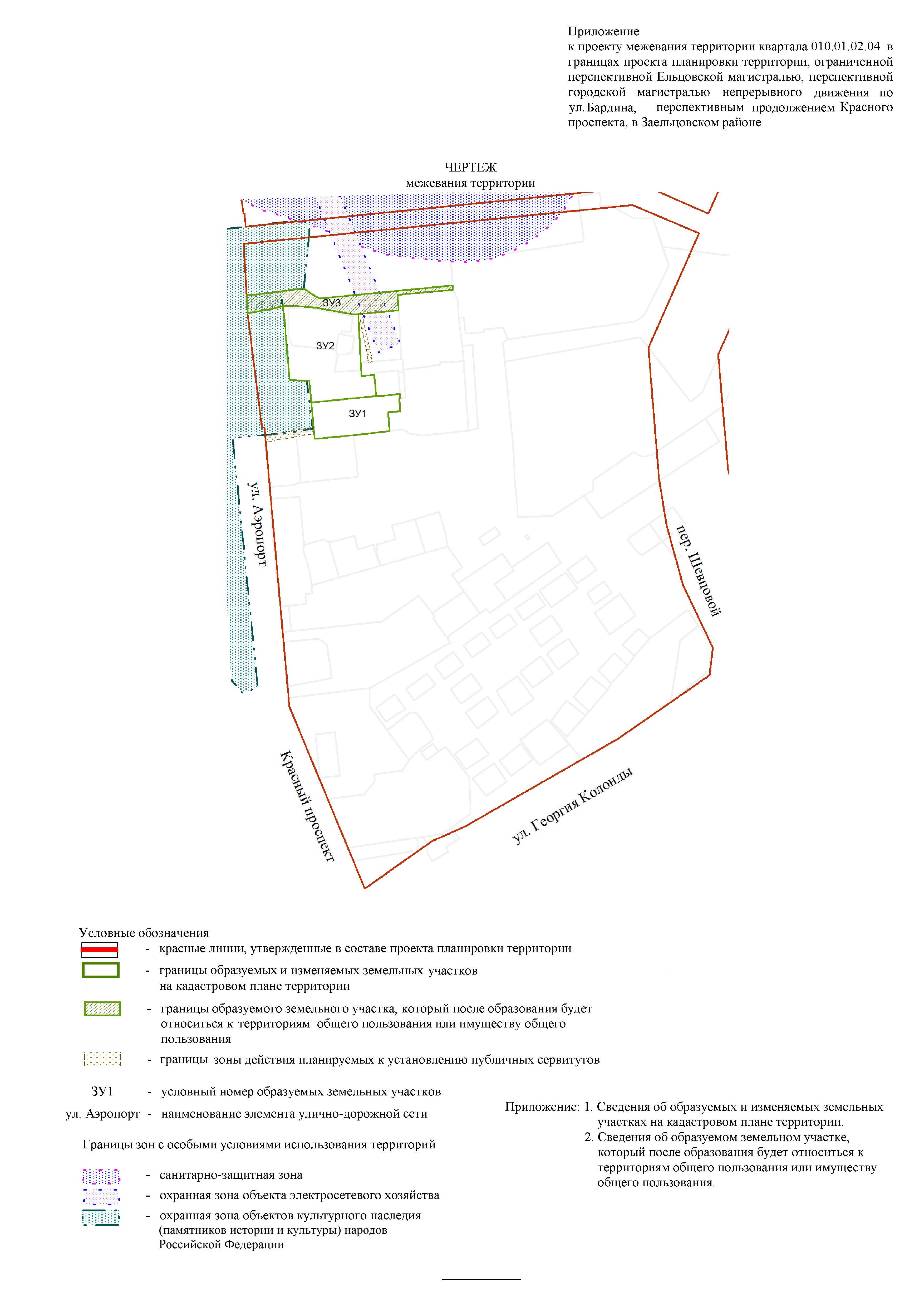 Приложение 1 к чертежу межевания территории СВЕДЕНИЯоб образуемых и изменяемых земельных участках на кадастровом плане территории______________Приложение 2 к чертежу межевания территории СВЕДЕНИЯоб образуемом земельном участке, который после образования будет относитьсяк территориям общего пользования или имуществу общего пользования______________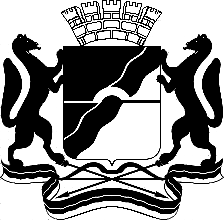 МЭРИЯ ГОРОДА НОВОСИБИРСКАПОСТАНОВЛЕНИЕОт  	  05.07.2017		№        3125	О проекте межевания территории квартала 010.01.02.04 в границах проекта планировки территории, ограниченной перспективной Ельцовской магистралью, перспективной городской магистралью непрерывного движения по ул. Бардина, перспективным продолжением Красного проспекта, в Заельцовском районеИсполняющий обязанности мэра города НовосибирскаГ. П. ЗахаровУсловный номер земельного участка на чертежеУчетныйномер кадастрового кварталаВид разрешенногоиспользования образуемых земельных участков в соответствии с проектом планировки территорииПлощадьобразуемых и изменяемых земельныхучастков и их частей, гаАдрес земельного участка12345ЗУ154:35:033560Бытовое обслуживание 0,2478Российская Федерация, Новосибирская область, город Новосибирск, ул. Аэропорт, 12вЗУ254:35:033560Здравоохранение0,5454Российская Федерация, Новосибирская область, город Новосибирск, ул. Аэропорт, 12бЗУ354:35:033560Общее пользование территории0,2293Российская Федерация, Новосибирская область, город Новосибирск, ул. Аэропорт, 12/1  Итого:  Итого:  Итого:1,0225Условныйномер земельного участка на чертежеУчетныйномер кадастрового кварталаВид разрешенногоиспользования образуемого земельного участка в соответствии с проектом планировки территорииПлощадьземельного участка, гаАдрес земельного участка12345ЗУ354:35:033560Общее пользование территории0,2293Российская Федерация, Новосибирская область, город Новосибирск, ул. Аэропорт, 12/1  Итого:  Итого:  Итого:0,2293